Wtorek  9.06.2020r.Temat kompleksowy : Nadchodzą wakacje 1. Co weźmiesz ze sobą na plażę i dlaczego?  -  zaznacz w pętelce. 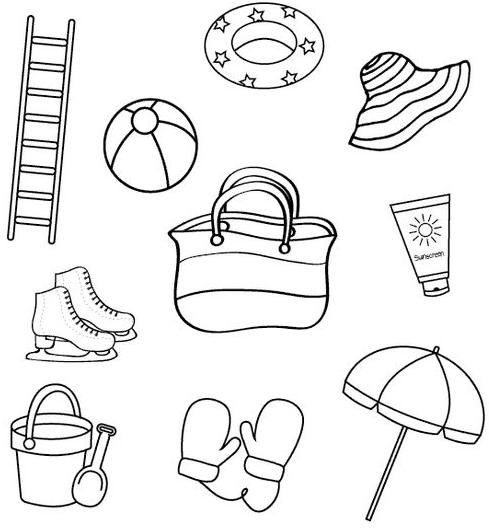 2. Opowiedz rodzicom pełnymi zdaniami, co dzieje się na ilustracjach.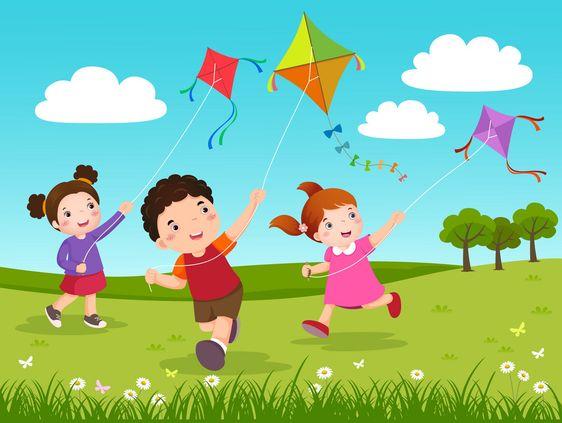 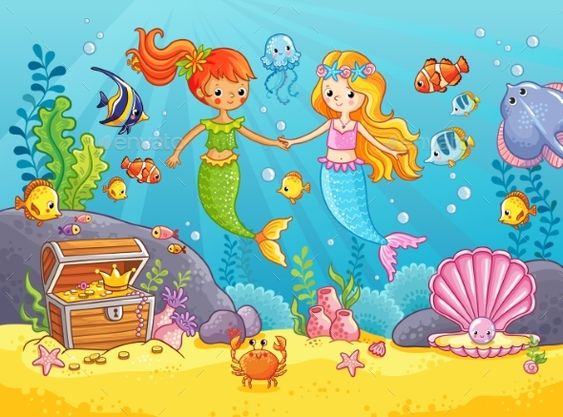 3. Obrysuj obrazek po śladzie i pokoloruj wszystkie trójkąty na żółto. 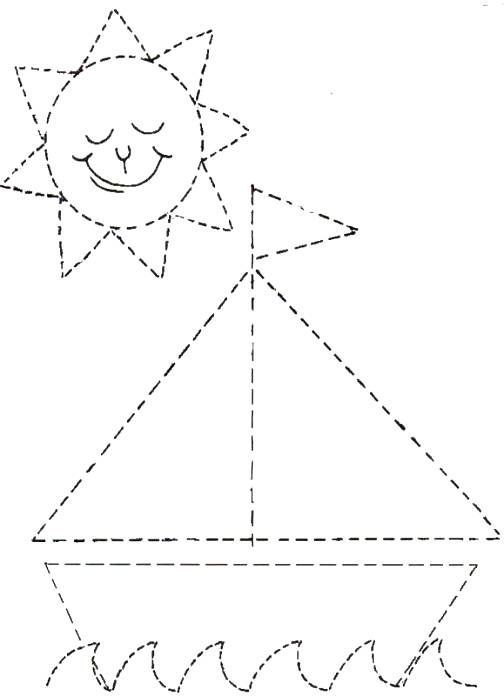 